Комплексная программа деятельности Баш НЦ РАОна  2017 г.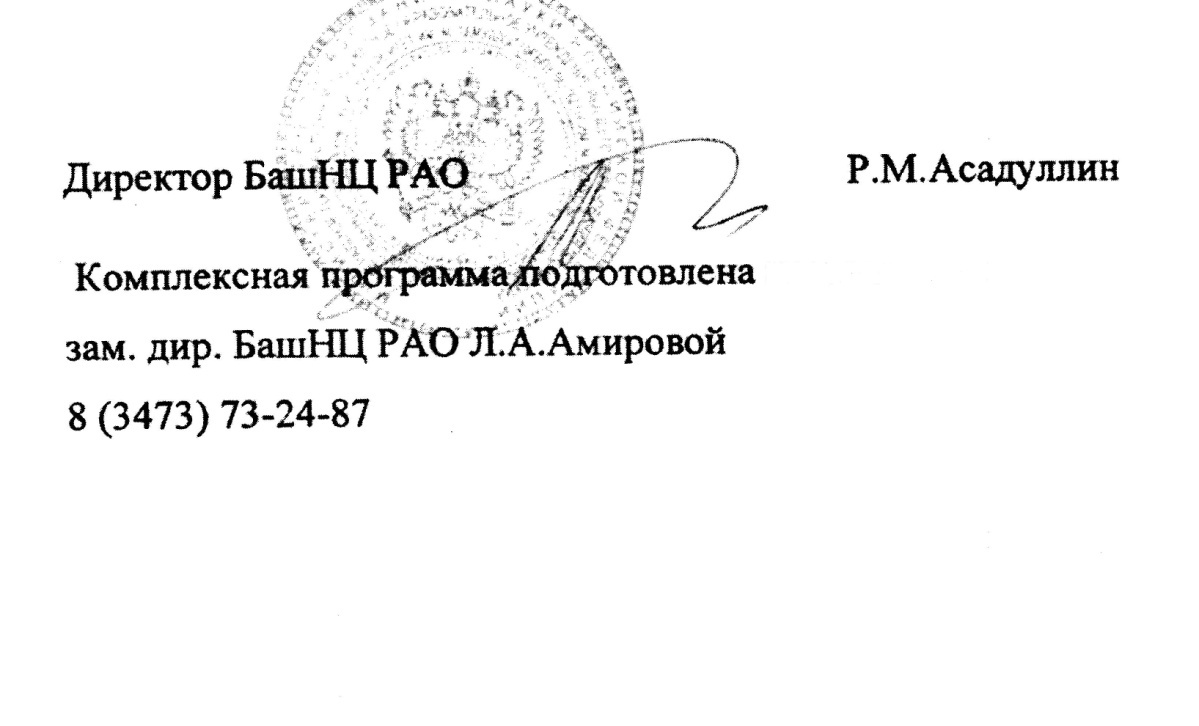 №Название мероприятияОжидаемые результатыОжидаемые результатыКоординаторКоординатор   Сроки Направление 1. Научно-исследовательская деятельность в сфере образования (системный анализ реальной практики образования, укрепление теоретико- методологических основ, концептуальное обоснование развития образовательной деятельности, координация и стимулирование фундаментальных и прикладных научных исследований)Направление 1. Научно-исследовательская деятельность в сфере образования (системный анализ реальной практики образования, укрепление теоретико- методологических основ, концептуальное обоснование развития образовательной деятельности, координация и стимулирование фундаментальных и прикладных научных исследований)Направление 1. Научно-исследовательская деятельность в сфере образования (системный анализ реальной практики образования, укрепление теоретико- методологических основ, концептуальное обоснование развития образовательной деятельности, координация и стимулирование фундаментальных и прикладных научных исследований)Направление 1. Научно-исследовательская деятельность в сфере образования (системный анализ реальной практики образования, укрепление теоретико- методологических основ, концептуальное обоснование развития образовательной деятельности, координация и стимулирование фундаментальных и прикладных научных исследований)Направление 1. Научно-исследовательская деятельность в сфере образования (системный анализ реальной практики образования, укрепление теоретико- методологических основ, концептуальное обоснование развития образовательной деятельности, координация и стимулирование фундаментальных и прикладных научных исследований)Направление 1. Научно-исследовательская деятельность в сфере образования (системный анализ реальной практики образования, укрепление теоретико- методологических основ, концептуальное обоснование развития образовательной деятельности, координация и стимулирование фундаментальных и прикладных научных исследований)Направление 1. Научно-исследовательская деятельность в сфере образования (системный анализ реальной практики образования, укрепление теоретико- методологических основ, концептуальное обоснование развития образовательной деятельности, координация и стимулирование фундаментальных и прикладных научных исследований)1. Разработка и внедрение технологий и дидактических  инструментов электронного обучения1. Учебное пособие по проектированию и конструированию электронного учебного контента.2. Разработка применяемых в учебном процессе симуляционных тренажеров.3. Методические указание по работе с симуляционными тренажерами.1. Учебное пособие по проектированию и конструированию электронного учебного контента.2. Разработка применяемых в учебном процессе симуляционных тренажеров.3. Методические указание по работе с симуляционными тренажерами.И.В. Сергиенко БГПУ И.В. Сергиенко БГПУ Июнь, 2017 г.2.Круглый столПодведение итогов деятельности инновационных площадокПодведение итогов деятельности инновационных площадокР.М.АсадуллинВ.Э.ШтейнбергИ.В.СергиенкоР.М.АсадуллинВ.Э.ШтейнбергИ.В.СергиенкоМай, 2017 г.3. Формирование бимодальной культурно-образовательной средыРазработка механизма реализации культурно-образовательных условий популяризации и образования в аспекте формирования бимодального университета.Разработка механизма межвузовского сетевого взаимодействия в системе бимодального университета на платформе «Портал Межрегионального сетевого педагогического университета».Разработка механизма реализации культурно-образовательных условий популяризации и образования в аспекте формирования бимодального университета.Разработка механизма межвузовского сетевого взаимодействия в системе бимодального университета на платформе «Портал Межрегионального сетевого педагогического университета».Кожушко В.И.Сергиенко И.В.БГПУ им.М.АкмуллыЮжно-Уральский государственный гуманитарно-педагогический университетСовет ректоров вузовКожушко В.И.Сергиенко И.В.БГПУ им.М.АкмуллыЮжно-Уральский государственный гуманитарно-педагогический университетСовет ректоров вузовДо 1 июня 2017 г.До 1 сентября 2017 г.4.Формирование преемственности между образовательными учреждениями (школа-СПО-Вуз) в рамках образовательного кластера (на примере города Сибай)1. Монографическое исследование с описанием концепции реализации модели образовательного кластера2. Разработка применяемых в учебном процессе конкретных механизмов реализации.3. Методические указания по работе в отношении создания образовательного пространства характеризующегося элементами преемственности.1. Монографическое исследование с описанием концепции реализации модели образовательного кластера2. Разработка применяемых в учебном процессе конкретных механизмов реализации.3. Методические указания по работе в отношении создания образовательного пространства характеризующегося элементами преемственности.Хамитов И.С.Григорьев Е.Н.БашГУ (Сибайский филиал)Хамитов И.С.Григорьев Е.Н.БашГУ (Сибайский филиал)До 1 сентября 2017 г.5.Проектирование, разработка  и внедрение компьютерного диагностического комплекса по системной и многомерной оценке уровня сформированности и мониторингу развития математических способностей школьников1. Теоретическое обоснование системного и многомерного подходов к оценке уровня сформированности  и мониторингу развития математических способностей школьников.2. Построение теоретической модели системной многомерной психологической диагностики уровня сформированности математических способностей школьников, подбор и разработка диагностического инструментария.3. Разработка интерфейса компьютерного диагностического комплекса на выявление уровня сформированности математических способностей школьников и критериальных показателей мониторинга их развития на основе разработанного подхода. 4. Стандартизация и валидизация разработанного электронного диагностического комплекса.5. Экспериментальная проверка надёжности полученных результатов.6. Подготовка проекта, дорожной карты и методических рекомендаций по внедрению и использованию электронного диагностического комплекса на выявление уровня сформированности математических способностей школьников и мониторинга их развития (полученного продукта)  в работе Академии математики БГПУ им. М. Акмуллы, а также в системе общего, профилизированного и дополнительного образования РБ и регионов РФ.1. Теоретическое обоснование системного и многомерного подходов к оценке уровня сформированности  и мониторингу развития математических способностей школьников.2. Построение теоретической модели системной многомерной психологической диагностики уровня сформированности математических способностей школьников, подбор и разработка диагностического инструментария.3. Разработка интерфейса компьютерного диагностического комплекса на выявление уровня сформированности математических способностей школьников и критериальных показателей мониторинга их развития на основе разработанного подхода. 4. Стандартизация и валидизация разработанного электронного диагностического комплекса.5. Экспериментальная проверка надёжности полученных результатов.6. Подготовка проекта, дорожной карты и методических рекомендаций по внедрению и использованию электронного диагностического комплекса на выявление уровня сформированности математических способностей школьников и мониторинга их развития (полученного продукта)  в работе Академии математики БГПУ им. М. Акмуллы, а также в системе общего, профилизированного и дополнительного образования РБ и регионов РФ.В.В. КуруновБГПУ им.М.АкмуллыВ.В. КуруновБГПУ им.М.АкмуллыЯнварь-апрель, 2017 г.Май-август, 2017 г.Сентябрь-ноябрь, 2017 г.Декабрь, 2017 г.Направление 2. Повышение квалификации ученых и педагогов-исследователей (обучение, консультационное и научно-методическое сопровождение исследований и инноваций в сфере образования, проведение  теоретико - методологических и научно- практических семинаров)Направление 2. Повышение квалификации ученых и педагогов-исследователей (обучение, консультационное и научно-методическое сопровождение исследований и инноваций в сфере образования, проведение  теоретико - методологических и научно- практических семинаров)Направление 2. Повышение квалификации ученых и педагогов-исследователей (обучение, консультационное и научно-методическое сопровождение исследований и инноваций в сфере образования, проведение  теоретико - методологических и научно- практических семинаров)Направление 2. Повышение квалификации ученых и педагогов-исследователей (обучение, консультационное и научно-методическое сопровождение исследований и инноваций в сфере образования, проведение  теоретико - методологических и научно- практических семинаров)Направление 2. Повышение квалификации ученых и педагогов-исследователей (обучение, консультационное и научно-методическое сопровождение исследований и инноваций в сфере образования, проведение  теоретико - методологических и научно- практических семинаров)Направление 2. Повышение квалификации ученых и педагогов-исследователей (обучение, консультационное и научно-методическое сопровождение исследований и инноваций в сфере образования, проведение  теоретико - методологических и научно- практических семинаров)Направление 2. Повышение квалификации ученых и педагогов-исследователей (обучение, консультационное и научно-методическое сопровождение исследований и инноваций в сфере образования, проведение  теоретико - методологических и научно- практических семинаров)1.    Серия методологических семинаров «Методология субъектно- ориентированного обучения в высшей школе»Разработанное содержание методологических семинаров.График проведения семинаров.План организации семинаров.Разработанное содержание методологических семинаров.График проведения семинаров.План организации семинаров.Р.М.Асадуллин,И.В.Кудинов,Е.В.ЕфимоваБГПУ им.М.Акмуллы7 семинаров в год (третья неделя февраля, марта, апреля, мая, сентября, октября, ноября) 2017 г.7 семинаров в год (третья неделя февраля, марта, апреля, мая, сентября, октября, ноября) 2017 г.2.Международная научно-практическая конференция «Сетевое взаимодействие как фактор профессионального роста современного педагога»Сборник статей конференцииСборник статей конференцииА.А. СаламатовЮУрГГПУ19-20 апреля 2017 г.19-20 апреля 2017 г.3.Серия методологических семинаров по теме инновационной площадки «Дидактический дизайн»Разработанное содержание, график проведения, план организации методологических семинаров.Разработанное содержание, график проведения, план организации методологических семинаров.  В.Э. ШтейнбергБГПУ им.М.АкмуллыЧетыре семинара в год (один раз в квартал)24.03.201723.06.201722.09.201722.12.2017Четыре семинара в год (один раз в квартал)24.03.201723.06.201722.09.201722.12.20174.Методические семинарыОбсуждение вопросов методического обеспечения субъектно-ориентированного образовательного процесса, результатов апробации процесса субъектно-ориентированного обучения в системе высшего и среднего профессионального образованияОбсуждение вопросов методического обеспечения субъектно-ориентированного образовательного процесса, результатов апробации процесса субъектно-ориентированного обучения в системе высшего и среднего профессионального образованияО.Н.Заглядина БГПУ им.М.АкмуллыМарт, июнь, октябрь 2017 г.Март, июнь, октябрь 2017 г.5.Международный гуманистический форум «Гуманистическое наследие просветителей в культуре и образовании»Апробация результатов научно-исследовательской деятельности участников форума, обмен научными, методическими разработками. Сборники материалов конференций форума.Дополнительно результаты будут отражены в резолюциях мероприятий форума (конференции, дискуссионные площадки, круглые столы)Апробация результатов научно-исследовательской деятельности участников форума, обмен научными, методическими разработками. Сборники материалов конференций форума.Дополнительно результаты будут отражены в резолюциях мероприятий форума (конференции, дискуссионные площадки, круглые столы)Л.А. АмироваД.Р.ФатхуловаБГПУ им.М.Акмуллы2017, декабрь2017, декабрь6.Подготовка научно-педагогических кадров для работы в условиях бимодального университета БГПУ им.М.АкмуллыРазработка и апробирование ДПО программы повышения квалификации научно-педагогических кадров для работы в условиях бимодального университетаРазработка и апробирование ДПО программы повышения квалификации научно-педагогических кадров для работы в условиях бимодального университетаГ.И.Калимуллина И.В.Кудинов И.В. Сергиенко Ю.Р.ГалихановаБГПУ им.М.Акмуллы До 1 октября 2017 г.До 1 октября 2017 г.7. Реализация программы повышения квалификации «Использование современных средств ИКТ в образовательном процессе вуза» Программа ПК «Использование современных средств ИКТ в образовательном процессе вуза» Обучение   слушателей с выдачей удостоверения о повышении квалификации.Размещение материалов на электронном ресурсе БГПУ им.М.Акмуллы и ЮУрГГПУПрограмма ПК «Использование современных средств ИКТ в образовательном процессе вуза» Обучение   слушателей с выдачей удостоверения о повышении квалификации.Размещение материалов на электронном ресурсе БГПУ им.М.Акмуллы и ЮУрГГПУА.А. СаламатовЮУрГГПУПервое полугодие 2017 г.Первое полугодие 2017 г.8. Организация и проведение сетевого Методологического семинара «Апрельские окна» с участием партнеров ближнего зарубежья.План подготовки к семинаруСеминар «Апрельские окна»Издание сборника материалов План подготовки к семинаруСеминар «Апрельские окна»Издание сборника материалов Л.А.АмироваД.Р.ФатхуловаАпрель 2017Апрель 2017Направление 3. Подготовка публикаций по проблемам образования (научные и методические разработки, учебно-методические пособия и учебники, обобщение передового педагогического опыта)Направление 3. Подготовка публикаций по проблемам образования (научные и методические разработки, учебно-методические пособия и учебники, обобщение передового педагогического опыта)Направление 3. Подготовка публикаций по проблемам образования (научные и методические разработки, учебно-методические пособия и учебники, обобщение передового педагогического опыта)Направление 3. Подготовка публикаций по проблемам образования (научные и методические разработки, учебно-методические пособия и учебники, обобщение передового педагогического опыта)Направление 3. Подготовка публикаций по проблемам образования (научные и методические разработки, учебно-методические пособия и учебники, обобщение передового педагогического опыта)Направление 3. Подготовка публикаций по проблемам образования (научные и методические разработки, учебно-методические пособия и учебники, обобщение передового педагогического опыта)Направление 3. Подготовка публикаций по проблемам образования (научные и методические разработки, учебно-методические пособия и учебники, обобщение передового педагогического опыта)1. Публикация статей в научном журнале«Вестник Оренбургского государственного педагогического университета » (электронное издание)Повышение публикационной активности ППСПовышение публикационной активности ППСИ.Н.РожковОГПУЕ.А.ЯковлевЮУр ГГПУЛ.А. АмироваД.Р.ФатхуловаБГПУ им. М.АкмуллыИ.Н.РожковОГПУЕ.А.ЯковлевЮУр ГГПУЛ.А. АмироваД.Р.ФатхуловаБГПУ им. М.Акмуллы2 статьи в год2. Рецензирование и публикация научных разработок, учебных пособий, научных трудов аспирантов и молодых ученых в журнале «Вестник БГПУ»Повышение публикационной активности ППСПовышение публикационной активности ППСЛ.А. АмироваД.Р.ФатхуловаБГПУ им. М.АкмуллыИ.Н.РожковОГПУЕ.А.ЯковлевЮУр ГГПУЛ.А. АмироваД.Р.ФатхуловаБГПУ им. М.АкмуллыИ.Н.РожковОГПУЕ.А.ЯковлевЮУр ГГПУ 2 статьи в год3.Публикация  статей в  научном журнале «Вестник Челябинского государственного педагогического университета»Повышение публикационной активности ППСПовышение публикационной активности ППСЕ.А.ЯковлевЮУр ГГПУИ.Н.РожковОГПУЛ.А. АмироваД.Р.ФатхуловаБГПУ им. М.АкмуллыЕ.А.ЯковлевЮУр ГГПУИ.Н.РожковОГПУЛ.А. АмироваД.Р.ФатхуловаБГПУ им. М.Акмуллы 2 статьи в год4.Публикации научных статей и методических материалов в журнале «Педагогика», «профессиональное образование. Столица»Научные статьи и методические рекомендации, отражающие различные аспекты внедрения субъектно-ориентированного обучения в образовательный процесс на различных ступенях образованияНаучные статьи и методические рекомендации, отражающие различные аспекты внедрения субъектно-ориентированного обучения в образовательный процесс на различных ступенях образованияИ.В.Кудинов,БГПУ им.М.АкмуллыИ.В.Кудинов,БГПУ им.М.АкмуллыПо 2 статьи в годНаправление 4. Проектирование образовательных систем и технологий современного образования (совершенствование методической базы образования в различных сферах педагогической практики, консультативное сопровождение образовательных инноваций в системе образования)Направление 4. Проектирование образовательных систем и технологий современного образования (совершенствование методической базы образования в различных сферах педагогической практики, консультативное сопровождение образовательных инноваций в системе образования)Направление 4. Проектирование образовательных систем и технологий современного образования (совершенствование методической базы образования в различных сферах педагогической практики, консультативное сопровождение образовательных инноваций в системе образования)Направление 4. Проектирование образовательных систем и технологий современного образования (совершенствование методической базы образования в различных сферах педагогической практики, консультативное сопровождение образовательных инноваций в системе образования)Направление 4. Проектирование образовательных систем и технологий современного образования (совершенствование методической базы образования в различных сферах педагогической практики, консультативное сопровождение образовательных инноваций в системе образования)Направление 4. Проектирование образовательных систем и технологий современного образования (совершенствование методической базы образования в различных сферах педагогической практики, консультативное сопровождение образовательных инноваций в системе образования)Направление 4. Проектирование образовательных систем и технологий современного образования (совершенствование методической базы образования в различных сферах педагогической практики, консультативное сопровождение образовательных инноваций в системе образования)1.  Создание сетевой лаборатории «Нелинейная организация образовательного процесса в профессиональной школе» Создание сетевой лаборатории «Нелинейная организация образовательного процесса в профессиональной школе» Положение о лаборатории, план работы лаборатории, организованные проектные сессии (2 раза в год). Р.М.АсадуллинБГПУ им.М.АкмуллыЯнварь 2017 г.Проектные сессии – апрель, октябрь 2107 г.Январь 2017 г.Проектные сессии – апрель, октябрь 2107 г.2.Разработка и апробация сетевых ОПОП в аспирантуре по направлениям подготовки: 37.06.01 Психологические науки, 44.06.01 Образование и педагогические наукиРазработка и апробация сетевых ОПОП в аспирантуре по направлениям подготовки: 37.06.01 Психологические науки, 44.06.01 Образование и педагогические наукиРазработанные, согласованные в рамках сетевого партнерства ОПОПы для аспирантуры.Апробация и обсуждение опыта апробации ОПОПКорректировка ОПОП в рамках сетевого взаимодействияС.В.РябоваБГПУ им.М.АкмуллыДо августа 2017 г.До августа 2017 г.3.X Межрегиональная олимпиада аспирантов по педагогическим специальностям, посвященная памяти профессора А.Ф.АмендаX Межрегиональная олимпиада аспирантов по педагогическим специальностям, посвященная памяти профессора А.Ф.АмендаПоложение об олимпиадеНаучные статьи аспирантовА.А. СаламатовЮУрГГПУ1-2 март 2017 г.1-2 март 2017 г.4. Проект «Образовательный процесс на основе субъектно-деятельностного подхода» Проект «Образовательный процесс на основе субъектно-деятельностного подхода»Проект, дорожная карта, методические разработки(Видеозаписи уроков и занятий, презентации, дидактические разработки, диагностические и оценочные материалы, разработанные на основе компетентностеого подхода)О.Н.ЗаглядинаБГПУ им.М.Акмуллыв течение 2017 годав течение 2017 года5. Проект «Технологии организации образовательного процесса в высшей школе для лиц с ограниченными возможностями здоровья»Проект «Технологии организации образовательного процесса в высшей школе для лиц с ограниченными возможностями здоровья»Разработка ДПП повышения квалификации для ППС; Обучение не менее 5 % от общего числа ППС вуза по ДПП ПК; Разработка специализированного адаптационного модуля для индивидуальной коррекции нарушений ОПОП по УГСН 44.00.00 «Образование и педагогические науки»Л.В. Меркулова ОГПУ2016-20172016-20176. Научно-исследовательский проект с использованием лабораторного оборудования и разработкой диагностического инструментария «Методы оценки системных эффектов командного интеллекта и взаимодействия» (в традициях Пермской психологической школы Интегральной индивидуальности В.С. Мерлина и Уфимской психологической школы Творческого мышления А.З. Рахимова)Научно-исследовательский проект с использованием лабораторного оборудования и разработкой диагностического инструментария «Методы оценки системных эффектов командного интеллекта и взаимодействия» (в традициях Пермской психологической школы Интегральной индивидуальности В.С. Мерлина и Уфимской психологической школы Творческого мышления А.З. Рахимова)1. Построение и обоснование теоретического конструкта командного интеллекта и оптимального взаимодействия в команде при помощи поведенческой теории игр.2. Разработка экспериментального дизайна исследования командного интеллекта, выбор переменных исследования, подбор оптимальной поведенческой игры. 3. Формирование выборки исследования в Уфе и Перми.4. Сбор психофизиологической, психодинамической и психологической информации (в том числе данные о теоретическом мышлении) о респондентах.А.А. Вихман, институт психологии ПГГПУВ.В. Курунов, факультет психологии БГПУЯнварь-май 2017 г.Май-август 2017 г.Сентябрь 2017 г.Октябрь-ноябрь 2017 г.Январь-май 2017 г.Май-август 2017 г.Сентябрь 2017 г.Октябрь-ноябрь 2017 г.7.Дискуссионная площадка Августовского совещания «Модернизация системы образования: кластерный подход. Итоги первого опыта»Дискуссионная площадка Августовского совещания «Модернизация системы образования: кластерный подход. Итоги первого опыта»Материалы дискуссииСтатья в журнале «Профессиональное образование. Столица»Л.А.АмироваР.М.АсадуллинБГПУ им.М.АкмуллыАвгуст, 2017 г.Август, 2017 г.Направление 5. Экспертиза образовательных проектов, нововведений, результатов научно-педагогических исследований (разработка диагностических методик для осуществления мониторинга образовательных процессов в системе образования, проведение экспертиз по заявкам отдельных исследователей, исследовательских коллективов, учреждений/организаций).Направление 5. Экспертиза образовательных проектов, нововведений, результатов научно-педагогических исследований (разработка диагностических методик для осуществления мониторинга образовательных процессов в системе образования, проведение экспертиз по заявкам отдельных исследователей, исследовательских коллективов, учреждений/организаций).Направление 5. Экспертиза образовательных проектов, нововведений, результатов научно-педагогических исследований (разработка диагностических методик для осуществления мониторинга образовательных процессов в системе образования, проведение экспертиз по заявкам отдельных исследователей, исследовательских коллективов, учреждений/организаций).Направление 5. Экспертиза образовательных проектов, нововведений, результатов научно-педагогических исследований (разработка диагностических методик для осуществления мониторинга образовательных процессов в системе образования, проведение экспертиз по заявкам отдельных исследователей, исследовательских коллективов, учреждений/организаций).Направление 5. Экспертиза образовательных проектов, нововведений, результатов научно-педагогических исследований (разработка диагностических методик для осуществления мониторинга образовательных процессов в системе образования, проведение экспертиз по заявкам отдельных исследователей, исследовательских коллективов, учреждений/организаций).Направление 5. Экспертиза образовательных проектов, нововведений, результатов научно-педагогических исследований (разработка диагностических методик для осуществления мониторинга образовательных процессов в системе образования, проведение экспертиз по заявкам отдельных исследователей, исследовательских коллективов, учреждений/организаций).Направление 5. Экспертиза образовательных проектов, нововведений, результатов научно-педагогических исследований (разработка диагностических методик для осуществления мониторинга образовательных процессов в системе образования, проведение экспертиз по заявкам отдельных исследователей, исследовательских коллективов, учреждений/организаций).1. Консультативная и экспертная помощь по организации и проведению фундаментальных и прикладных исследований по приоритетным направлениям науки Повышение уровня научных исследований и их результативностиПовышение уровня научных исследований и их результативностиЕ.В. БурлуцкаяОГПУЕ.В. БурлуцкаяОГПУВ теч. 2017 г.2.Научно-методологические вебинары по обсуждению вопросов эффективности и достоверности результатов педагогических исследованийЭкспертиза результатов научно-педагогических исследований в рамках выполнения кандидатских и докторских диссертацийЭкспертиза результатов научно-педагогических исследований в рамках выполнения кандидатских и докторских диссертацийФатхулова Д.Р.БГПУ им. М.АкмуллыФатхулова Д.Р.БГПУ им. М.АкмуллыВ теч. 2017 года по мере готовности соискателей (не реже 1 раз в квартал)3. Создание экспертной комиссии для оценки научных проектов.Положение о работе экспертной комиссииПлан рабочих заседаний экспертной комиссииПоложение о работе экспертной комиссииПлан рабочих заседаний экспертной комиссииЛ.А. Амирова  БГПУ им.М.АкмуллыЛ.А. Амирова  БГПУ им.М.АкмуллыДо 1 марта 2017 г.